LEDBURY POETRY FESTIVAL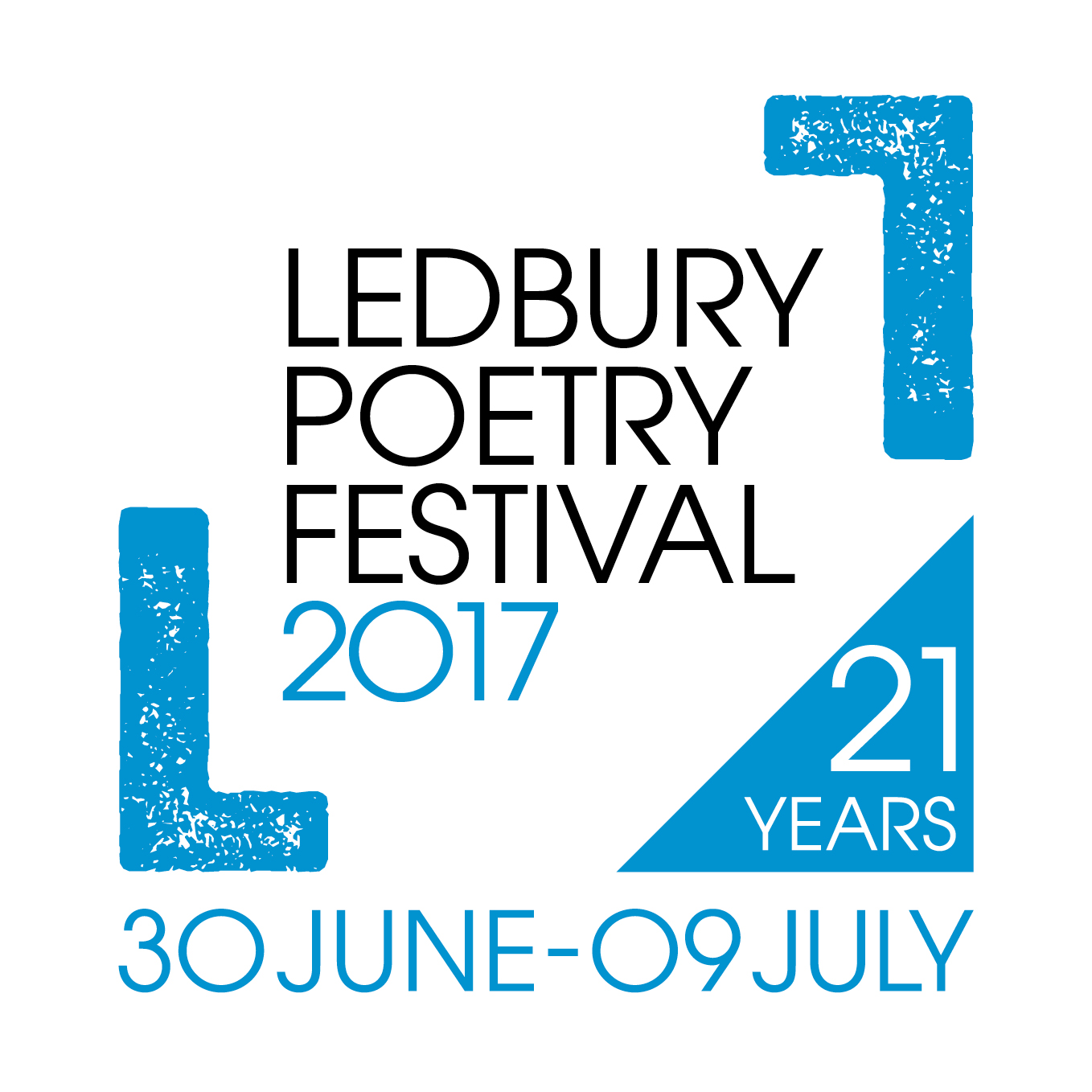 OFFER OF ACCOMMODATION FORMNAME:-ADDRESS:-	PHONE NUMBER:-					         EMAIL:-NUMBER OF ROOMS AVAILABLE:-Single:-Twin:-Double:-Ensuite:- YES/NODATES ROOM/S ARE AVAILABLE (Festival dates are Friday 30th June – Sun 9th July, 2017)CAN YOU COLLECT GUESTS FROM THE STATION?     YES/NOThank you very much for your help